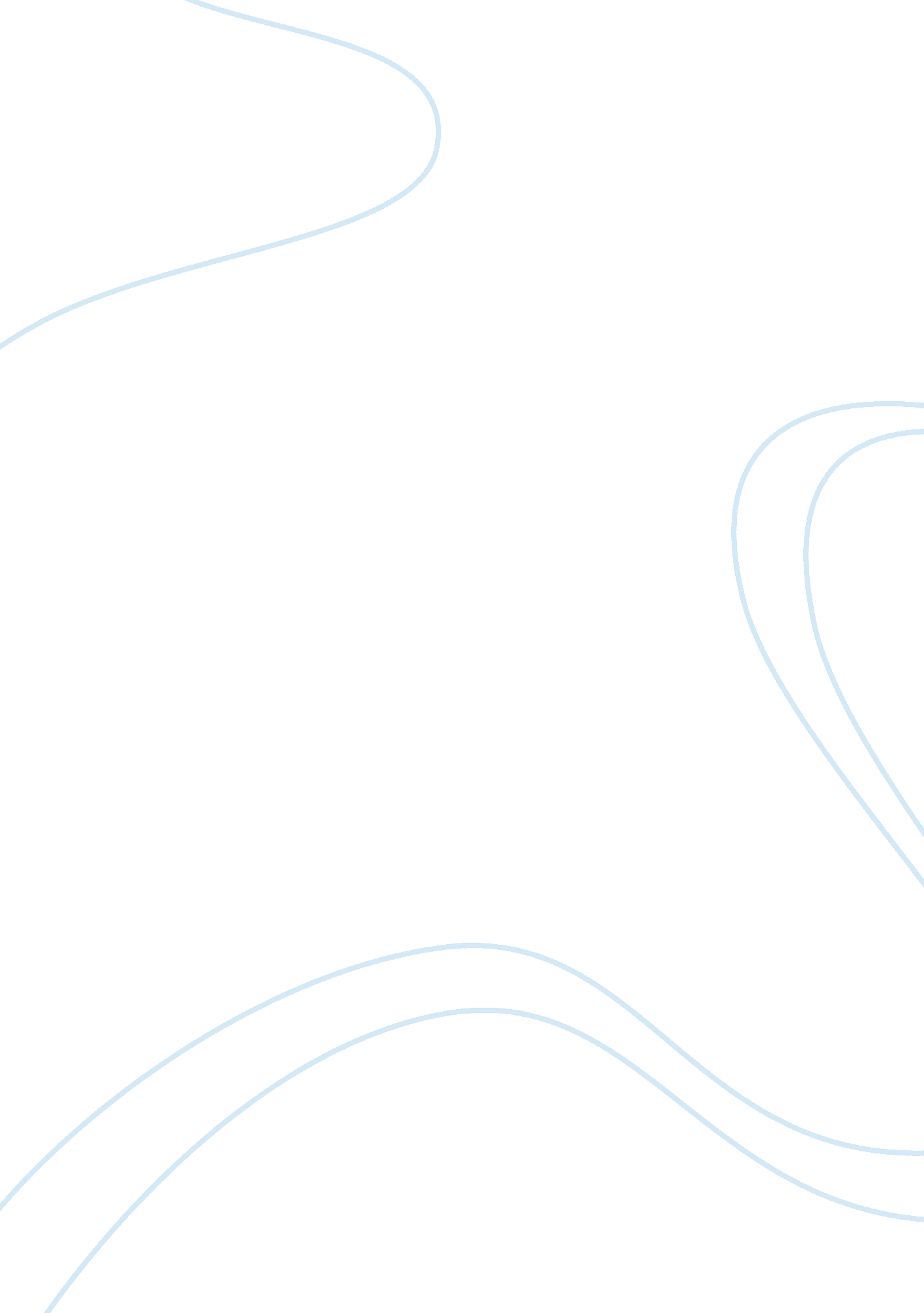 Animal liberation front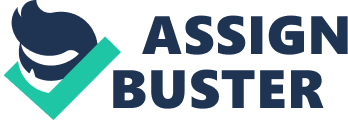 These “ terrorists” do things like plant bombs in the laboratories, and send death threats. It has even got as far as them targeting the scientists children. In a war you have to take up arms and people will get ailed, and I can support that kind by petrol bombing and bombs under cars, and probably at a later stage, the shooting of vivisection on their doorsteps. Said Tim Daley of the Animal Liberation Front. Millions of animals die or are killed during the tests they undergo. There are many ways that these tests lead to death for the animals. Some animals get injected with disease, then later on they don’t receive the medicine to counteract the disease. This can lead to loss of body function which can often lead to death. Also in a great deal of laboratories animals are just simply put o death after they are finished getting tested on. This is done most times unnecessarily (Documenting. Com “ FAQ about Animal Testing”). Animals continue to suffer every day. This needs to stop because they are innocent and don’t deserve to lose their lives for inaccurate research. Basically, animal testing is a waste of time and money. This is because of the fact that the experimentation hardly makes a difference. Though scientists need to ensure safety on products and test out household items, etc. To get important information, animal testing is still cruel, unreliable, and replaceable. 